Kremy do twarzy na CeneoPostaw na piękną skórę i wybierz idealny krem już dziś! Stań się piękną i pewną siebie kobietą.Zainwestuj w siebie - Kremy do twarzy na CeneoKremy do twarzy są podstawowym punktem codziennej pielęgnacji. Dlatego bardzo ważne jest by był dobrze dopasowany do cery. Każda kobieta chce wyglądać pięknie i mieć nieskazitelną skórę. Wybieraj z pośród wielu rodzajów: nawilżających, oczyszczających, matujących oraz wielu więcej. Zadbaj to by Twoja cera była promienna i zachwycała - kremy do twarzy na Ceneo.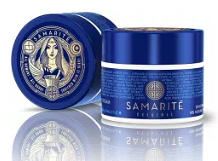 Kremy do twarzy - odejmij sobie latPielęgnacja twarzy, a przede wszystkim kremy są inwestycją w dłuższą młodość. Jeśli Twoja skóra traci swój blask i elastyczność warto pomyśleć o wyborze odpowiedniego kremu. W zależności od rodzaju cery wyeliminuj zmarszczki, wypryski, zaczerwienienia i wiele innych. Twoja skóra stanie się szybko gładka oraz pozbawiona oznak starzenia. Piękna cera podnosi naszą pewność siebie. Wybierz kremy do twarzy na Ceneo i stań się pewną siebie kobietą już dziś! Kremy działają bardzo skutecznie, wystarczy regularnie nakładać je w odpowiednich ilościach na twarz i po pewnym czasie zmywać przy użyciu wody. Zapraszamy na Ceneo!